CORNELL NOTES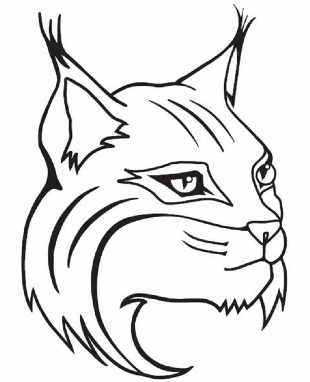 TOPIC/OBJECTIVE:  Core Concepts 2.1 Foundations Of GovernmentNAME:_______________________________________________CLASS/PERIOD:____________________________________DATE:________________________________________________ESSENTIAL QUESTION:Why are governments created?  What is their purpose?  ESSENTIAL QUESTION:Why are governments created?  What is their purpose?  ESSENTIAL QUESTION:Why are governments created?  What is their purpose?  QUESTIONS:What is a government?NOTES: Page ______A ____________________is a group of ________________ who have the __________________to make and _______________laws for a country or area.  NOTES: Page ______A ____________________is a group of ________________ who have the __________________to make and _______________laws for a country or area.  The basic purpose of government is to keep _________________, to provide __________________, and to protect The basic purpose of government is to keep _________________, to provide __________________, and to protect the common _______________________or well-being of ____________________________.  the common _______________________or well-being of ____________________________.  Protecting the common good can include __________________________________and ________________________________Protecting the common good can include __________________________________and ________________________________Or __________________________________________________________.  Governments also collect _________________from Or __________________________________________________________.  Governments also collect _________________from _______________and _______________________.  Governments use ____________________ to pay for ________________________________and _______________________.  Governments use ____________________ to pay for _________________and ___________________.  and ___________________.  What are the origins of government?  A long time ago, people used to live together in _____________________.  These ____________________had _________________________ who kept _____________________and made ___________________for the group.  A long time ago, people used to live together in _____________________.  These ____________________had _________________________ who kept _____________________and made ___________________for the group.  This was a simple form of __________________________.  More _________________governments first appearedThis was a simple form of __________________________.  More _________________governments first appearedmore than ___________________years ago.  People needed an organized way to ______________________problems more than ___________________years ago.  People needed an organized way to ______________________problems and oversee ______________ like  repairing ___________________________and distributing _____________________.  and oversee ______________ like  repairing ___________________________and distributing _____________________.  Governments managed these _________________________.  Governments managed these _________________________.  What is a Constitution?  Most governments today have a _____________________________.  This is system of basic _____________________Most governments today have a _____________________________.  This is system of basic _____________________and _________________________________.   A constitution also identifies the ______________________________a and _________________________________.   A constitution also identifies the ______________________________a Government has.  A government’s powers can be _____________________or ______________________.  Government has.  A government’s powers can be _____________________or ______________________.  How do limited and unlimited governments differ?                        Limited Government                                                                  Unlimited Government                      Limited Government                                                                  Unlimited GovernmentSUMMARYIn this lesson I learned _________________________________________________________________________________________.In this lesson I learned _________________________________________________________________________________________.A key detail from the text is ___________________________________________________________________________________.A key detail from the text is ___________________________________________________________________________________.Another important detail from the text is the difference between _____________________and ________________.Another important detail from the text is the difference between _____________________and ________________.                                             As a result of learning about __________________________________ I now understand that ____________________.                                               As a result of learning about __________________________________ I now understand that ____________________.                                               As a result of learning about __________________________________ I now understand that ____________________.  